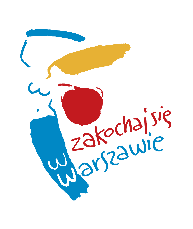 OŚWIADCZENIE nauczycielki/nauczyciela uczestniczącego/uczestniczącej w konkursie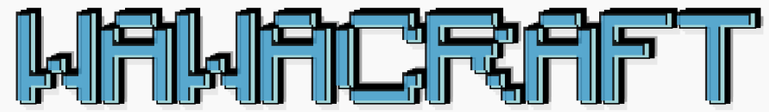  Najciekawsza mapa edukacyjnao wyrażeniu zgody na przetwarzanie i publikację danych osobowychWyrażam zgodę na przetwarzanie przez Prezydenta m.st. Warszawy moich danych osobowych:………………………………………………………..................................................................(imię i nazwisko),niezbędnych do udziału w stołecznym konkursie „Najciekawsza mapa edukacyjna WawaCraft”, w tym w szczególności na podawanie do publicznej wiadomości, we wszelkich ogłoszeniach, zapowiedziach i informacjach o projekcie WawaCraft, platformie Eduwarszawa.pl oraz wynikach niniejszego konkursu, mojego imienia, nazwiska i wizerunku, a także nazwy i numeru szkoły. Zgody udzielam na podstawie art. 6 ust. 1 lit a RODO, który dotyczy przetwarzania danych osobowych na podstawie dobrowolnej zgody.Oświadczam, że jestem świadoma/świadomy dobrowolności podania danych oraz że zostałam/zostałem poinformowana/poinformowany o prawie wglądu do podanych danych oraz możliwości ich poprawiania.…………………………………………………………Data i czytelny podpis nauczycielki/nauczycielaWyrażam również zgodę na nieodpłatne wykorzystanie przez Prezydenta m.st. Warszawy na wszystkich polach eksploatacji, w tym na pokazywanie i publikowanie mojego wizerunku, w celu upowszechnienia pracy konkursowej oraz działań informacyjno-promocyjnych związanych z realizacją projektu WawaCraft i rozwojem platformy Eduwarszawa.pl, we wszystkich mediach bez konieczności każdorazowego ich zatwierdzania.Oświadczam także, że znane mi są zasady regulaminu konkursu.…………………………………………………………Data i czytelny podpis nauczycielki/nauczyciela 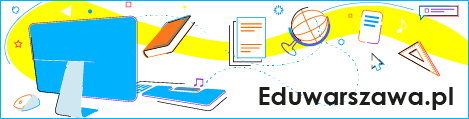 